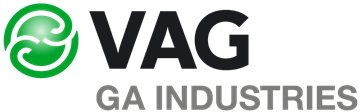 1.0	GENERAL1.1	Manufacturer shall have a minimum of ten (10) years’ experience in the manufacture of automatic air valves conforming to American Water Works Association (AWWA) Standard C512 (latest revision).1.2	When requested, manufacturer shall provide detailed product data and descriptive literature including dimensions, weight, capacity, pressure rating, materials of construction and cross-sectional drawings clearly illustrating the individual components.2.0	PRODUCT2.1	The vacuum breaking valve shall be specially designed modified swing check valve with adjustable outside lever & counterweight for use with sewage and other solids bearing fluids. There shall be no spokes or springs in the valve.  2.2	The position of the counterweight shall determine the vacuum pressure at which the valve opens.  2.3	The valve shall have Class 125 flanged pipeline connection and a hooded and screened air inlet. 3.0	MATERIALS	3.1	The valve body shall be made from cast iron conforming to ASTM A126 Class B with a 316 stainless steel replaceable body seat and a bolted cover. 3.2	The valve disc shall be cast iron with a replaceable Buna-N rubber seat suspended from a stainless steel shaft.  3.3	Cover fasteners shall be zinc plated steel.4.0	OPTIONS4.1	Specify when required: The valve shall be supplied with 316 stainless steel cover fasteners and be coated on external and exposed internal ferrous surfaces with NSF-61 certified 2-part epoxy. 		5.0	MANUFACTURER	5.1	Vacuum breaking valves shall be GA Industries Figure 991-D as manufactured by VAG USA, LLC Cranberry Township, PA USA.  